ONU Habitat Chapter Helps ReStoreOn Saturday, February 2, 2019, 16 students from Ohio Northern University volunteered at the ReStore. Enjoy the pictures below.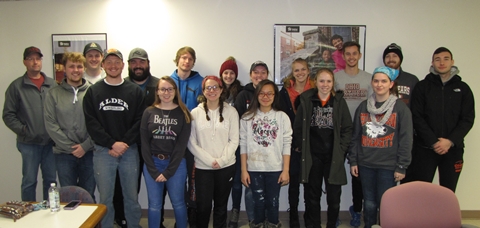 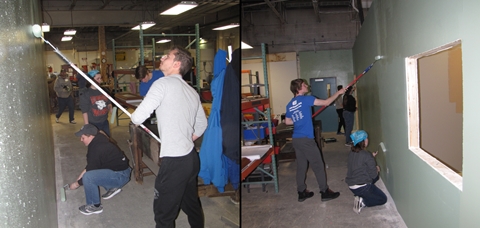 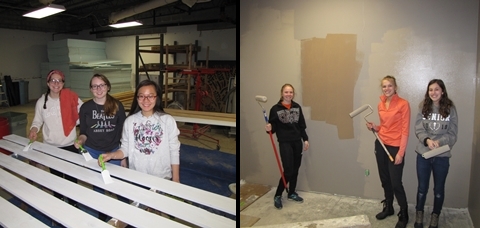 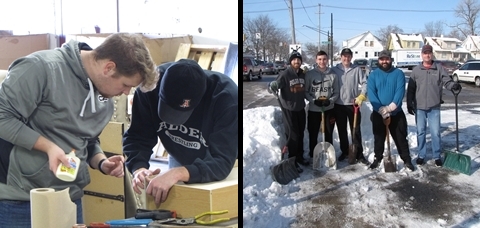 